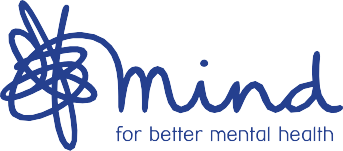 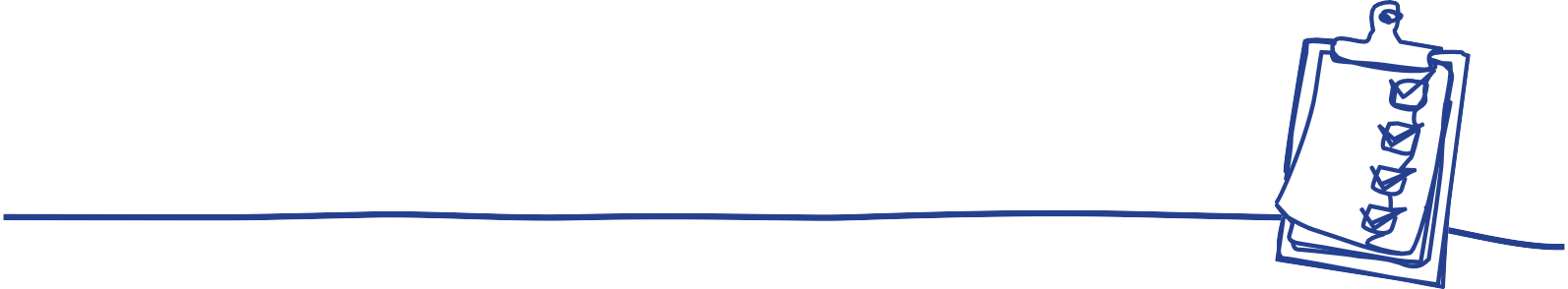 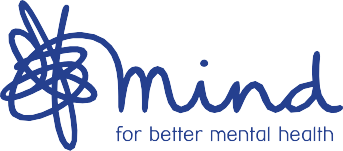 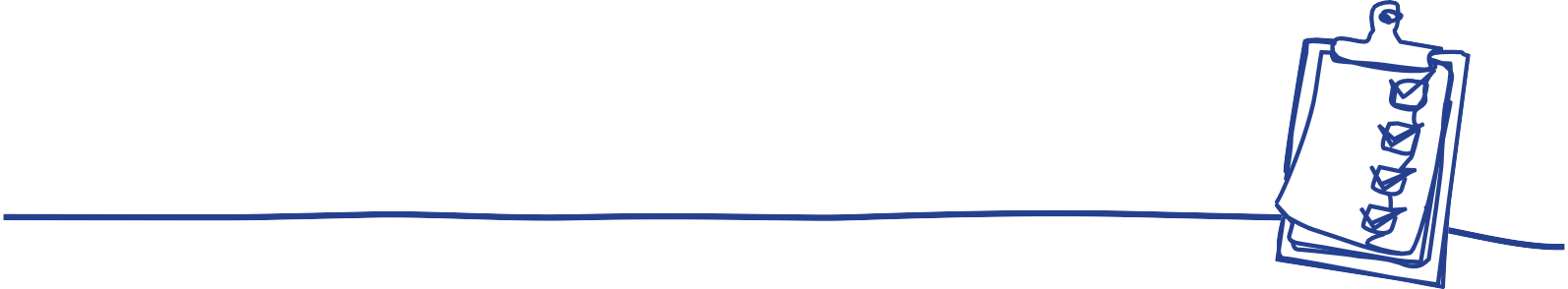 Active Monitoring Referral FormReferral DetailsReferral DetailsReferral date: Referral date: Professional ReferralSelf – referralClient DetailsClient DetailsClient DetailsSurname: Forename: Middle initial: Date of birth: ……………….Gender: Male FemaleNon-BinaryPrefer to self-describePrefer not to sayEthnicity: AsianBlackMixedWhiteHave you ever identified as transgender? YesNoGender: Male FemaleNon-BinaryPrefer to self-describePrefer not to sayFirst Language:WelshEnglishOther:……………………….Sexuality:  Heterosexual.   Gay/Lesbian.   Bi.   Prefer to self-describe.   Prefer not to say.Sexuality:  Heterosexual.   Gay/Lesbian.   Bi.   Prefer to self-describe.   Prefer not to say.Sexuality:  Heterosexual.   Gay/Lesbian.   Bi.   Prefer to self-describe.   Prefer not to say.Mobile Number: Landline Number: Email address:Mobile Number: Landline Number: Email address:Mobile Number: Landline Number: Email address:Address: Postcode:Address: Postcode:Address: Postcode:Does the client have a formal diagnosis of Autism or a Learning Need e.g. Dyslexia? If yes, please give details:Does the client have a formal diagnosis of Autism or a Learning Need e.g. Dyslexia? If yes, please give details:Does the client have a formal diagnosis of Autism or a Learning Need e.g. Dyslexia? If yes, please give details:Safeguarding and RiskSafeguarding and RiskSafeguarding and RiskIs there a risk to be aware of?YesNoDo you have concerns about the welfare of the client?YesNoAction taken: Action taken: Action taken: Referral Consent and PermissionsReferral Consent and PermissionsReferral Consent and PermissionsHas the reason for the referral been explained to the individual?YesNoMay we leave a message on your mobile’s voicemail?YesNoMay we leave a message on your landline?YesNoMay we text you?YesNoMay we say who we are if anyone else answers your phone?YesNoMay we add your details to our mailing list? YesNoReferrer’s DetailsReferrer’s DetailsName:Contact Number:Role:Email:Reason for ReferralPlease describe what is happening, where, and when it happens, how often and for how long. Please give examples. For example, explain the background and possible trigger factors, the trajectory of the problem and what has already been tried, or what has worked for you so far:SignaturesSignaturesSignature of Referrer: Date: Signature of client: 
Is this a digital signature?  Yes    NoIs this a verbal signature?  Yes    NoSignature of client: 
Is this a digital signature?  Yes    NoIs this a verbal signature?  Yes    NoFor Office Use OnlyFor Office Use OnlyFor Office Use OnlyFor Office Use OnlyFor Office Use OnlyFor Office Use OnlyFor Office Use OnlyDate receivedReceived byAcceptedAcceptedAssigned toStartEndYesNoWhen complete please  email to: info@mindaberystwyth.orgWhen complete please  email to: info@mindaberystwyth.orgWhen complete please  email to: info@mindaberystwyth.orgWhen complete please  email to: info@mindaberystwyth.orgWhen complete please  email to: info@mindaberystwyth.orgWhen complete please  email to: info@mindaberystwyth.orgWhen complete please  email to: info@mindaberystwyth.org